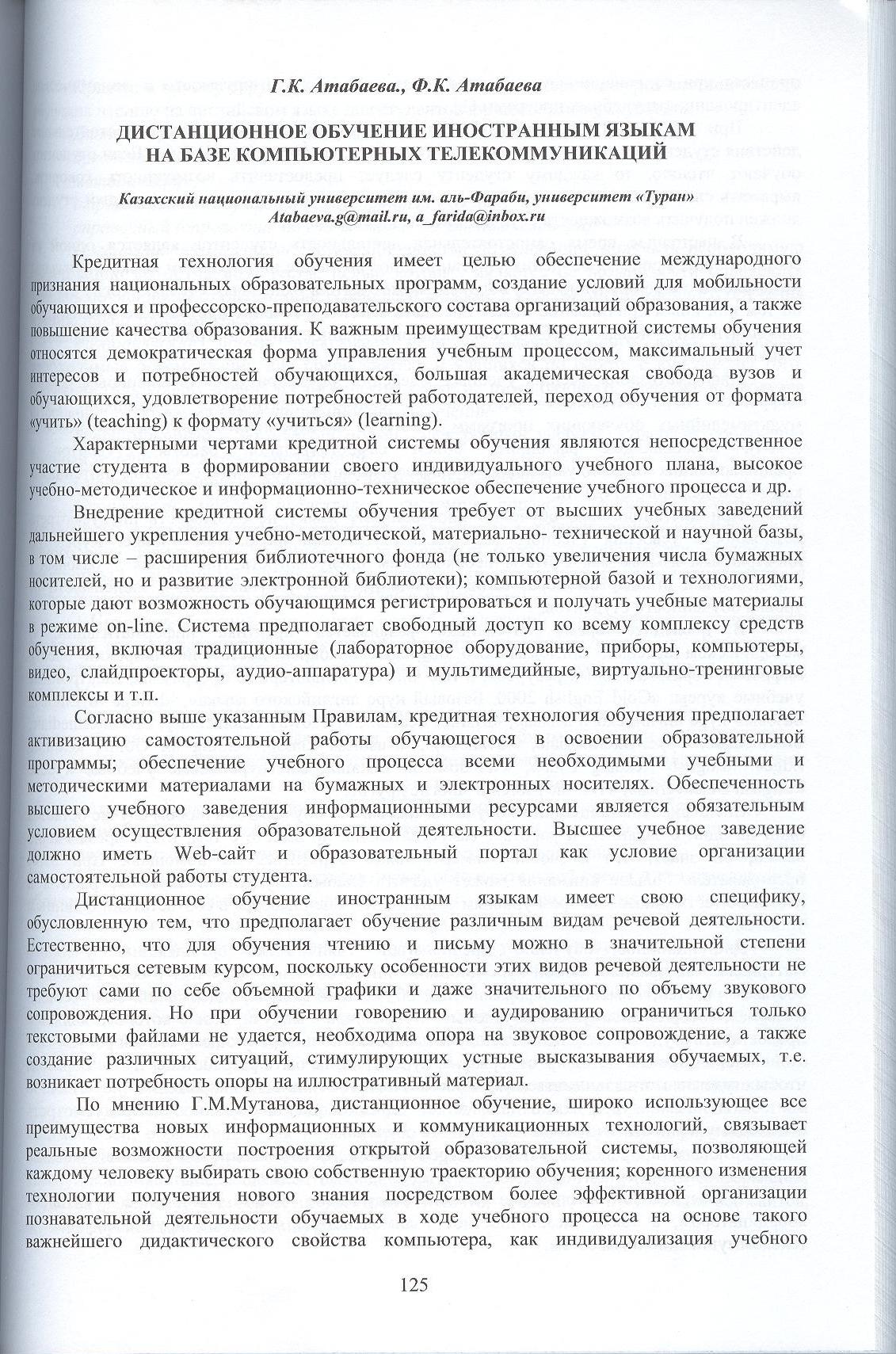 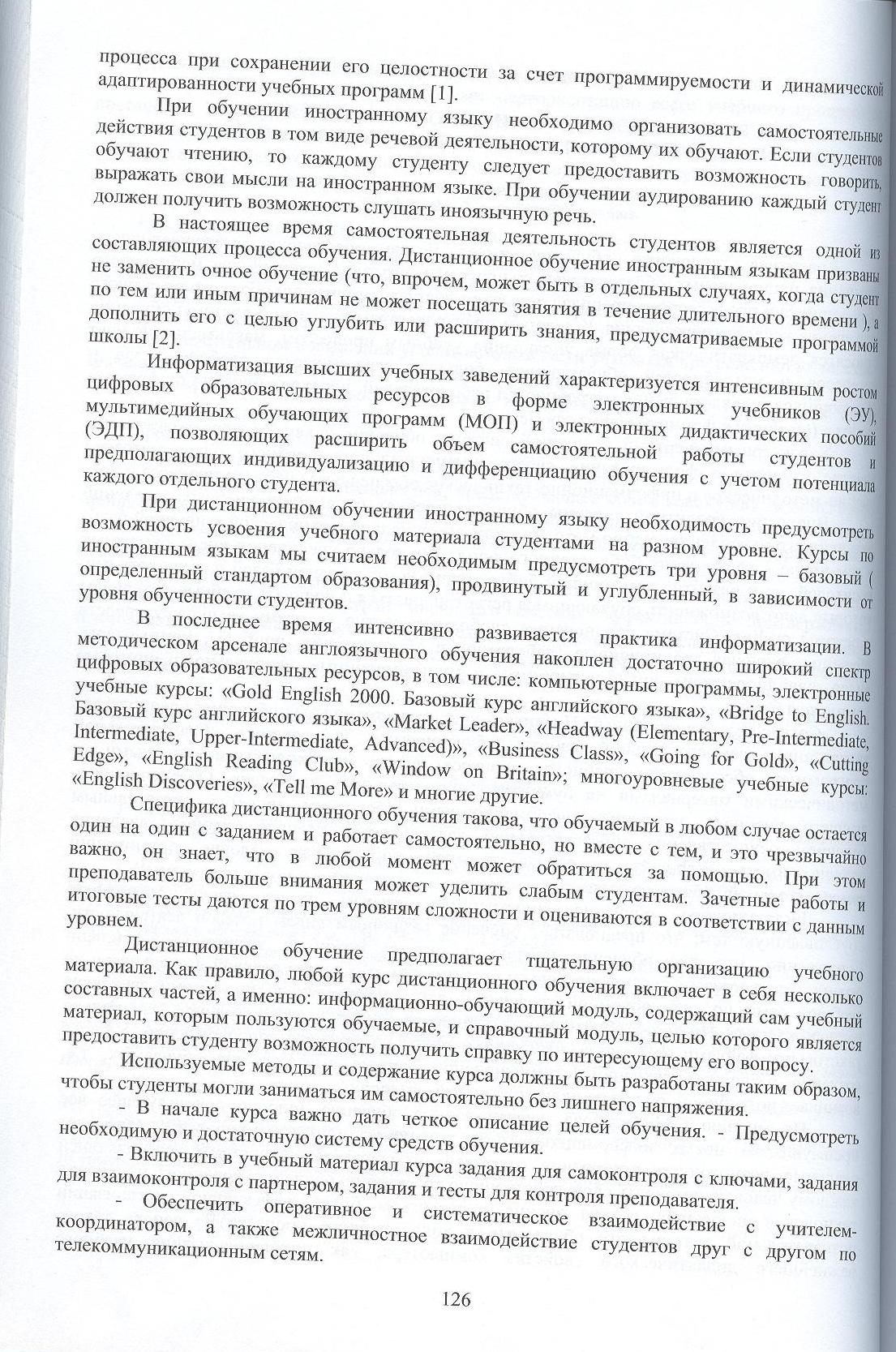 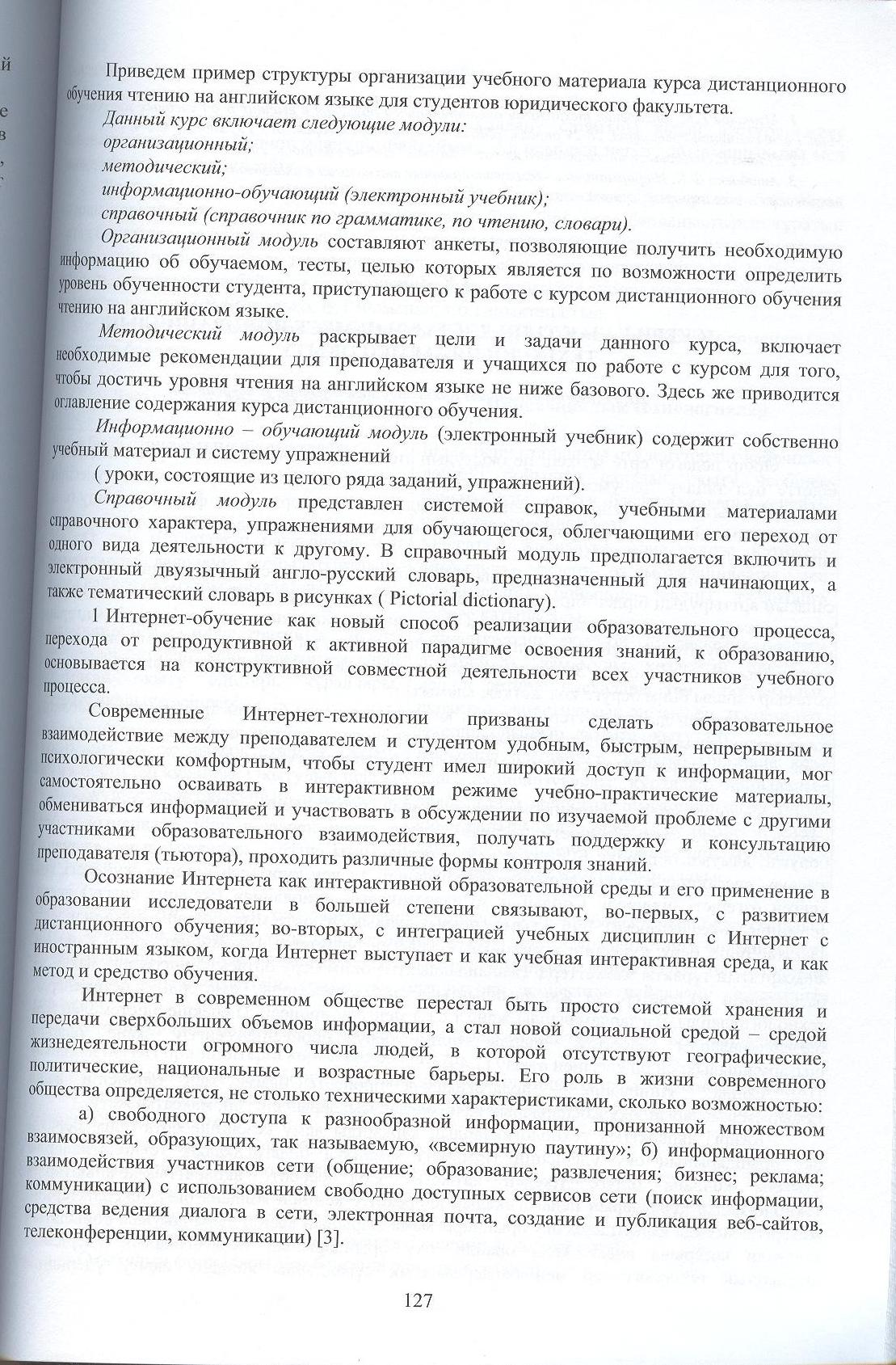 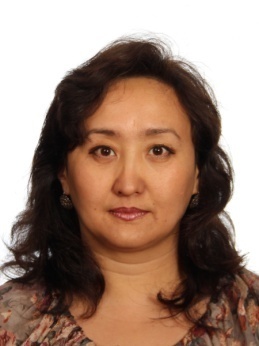 Атабаева Гаухар КамиевнаСтарший преподаватель кафедры иностранных языков гуманитарных факультетов; факультет филологии, литературоведения и мировых языков с 1999 г – 2011 г. ст. преподаватель на 2-й гуманитарной кафедре иностранных  языковс 2011 – ст. преподаватель на кафедре иностранных языков гуманитарных факультетовс 1999 г – 2011 г. ст. преподаватель на 2-й гуманитарной кафедре иностранных  языковс 2011 – ст. преподаватель на кафедре иностранных языков гуманитарных факультетов